               Fetch Dog Park Membership Application       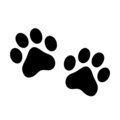 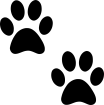 Owner Information                                New Member____ Renewing Member____Owner Name (please print) ______________________________________________________________Owner Address _________________________________________City___________State_____Zip_____Email_________________________________________________Phone__________________________Veterinarian Hospital Name_____________________________________ Phone Number____________Dog InformationDog 1 Name_______________________________________ Breed & Color________________________Dog 2 Name_______________________________________ Breed & Color________________________Dog 3 Name_______________________________________ Breed & Color_______________________Dog Park InformationFetch is open sunrise to sunset daily. Applications are accepted by MAIL ONLY.Check/money order payable to FETCH DOG PARK.A current year’s copy from your vet of your dog’s proof of vaccinations. Required  annually for membership. Rabies and DHLPP ( D - distemper; H- hepatitis; L - leptospirosis; P - parainfluenza;P - parvovirus) required. Membership is annual and renews the month you purchased the membership the previous year.  Applications with incomplete or missing information will be returned.Mailing Address:                                                              Membership Fees:Elisabeth Grzelak                                            One Dog …. $35 (includes gate card key)                                                                           Fetch Dog Park                                                Each additional dog .… $5 12 Newell Ave                                                 Membership is required for any that enters Fetch Dog ParkDanville, Illinois 61832-1404                        Replacement of lost or damaged card keys or tag …. $10                                                                           Incident/complaint report to Elisabeth @ 217-446-9078“I agree to forever release the Fetch Dog Park Leadership Team, officers, volunteers, & City of Danville, and hold them harmless from any and all claims arising out of my use of Fetch Dog Park.  I understand that failure to comply with the rules will result in temporary or permanent loss of park privileges.”______________________________________________________________ ______________________Member signature   2021                                                                                            Date